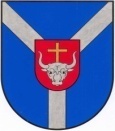 KAUNO R. RAUDONDVARIO GIMNAZIJOS   DIREKTORIUSĮ S A K Y M A SDĖL RAUDONDVARIO GIMNAZIJOS mokinių tarybos nuostatų tvirtinimo2013 m. rugpjūčio 31 d. Nr. 1-RaudondvarisT v i r t i n u  Raudondvario gimnazijos mokinių tarybos nuostatus.Direktorius					                   				Ilmaras EmbrektasPATVIRTINTA                                                                                                            	Kauno rajono Raudondvario 			                                                                			gimnazijos direktoriaus									2013-08-30 įsakymu Nr. 1-95Raudondvario gimnazijos Mokinių tarybos nuostataiMokinių taryba (toliau – MT) – gimnazijos moksleivių atstovybės valdymo organas, jungiantis moksleivių atstovus svarbiausiems mokinių veiklos uždaviniams bei problemoms spręsti.MT sudaro gimnazijos moksleivių bendruomenės atstovai: Prezidentas ir 15 narių, kurie renkami iš 8-12 klasių dvejų metų kadencijai slaptu balsavimu, remiantis visuotine, lygia, tiesiogine rinkimų teise. Rinkimų tvarką nustato reglamentas. MT narius renka 5-12 klasių gimnazijos mokiniai.Anksčiau išrinktų narių įgaliojimai baigiasi (arba pratęsiami), kai yra išrenkami nauji nariai.MT narys už balsavimus, kalbas, pasiūlymus ar sprendimus tarybos susirinkimuose negali būti persekiojamas, tačiau dėl asmens įžeidimo ar šmeižto  jis gali būti svarstomas dėl įgaliojimų nutraukimo ir pašalinimo iš MT.Pirmalaikius MT rinkimus paskelbia susirinkimu 2/3 balsų.MT nario įgaliojimai nutrūksta, kai:6.1. pasibaigia jo kadencija;6.2. Atsistatydina iš pareigų;6.3. dėl šiurkščiai pažeisto reglamento MT balsavimu (2/3 balsų) yra pašalinamas iš pareigų;6.4. miršta arba tampa neveiksnus;6.5. Išvyksta mokytis į kitą mokymo įstaigą;MT susirinkimai vyksta ne rečiau kaip kartą per savaitę, o neeilinius MT susirinkimus šaukia Prezidentas savo nuožiūra arba to pareikalavus MT nariui. Susirinkimas laikomas įvykusiu, jei jame dalyvauja ne mažiau kaip 2/3 narių.MT susirinkimams pirmininkauja Prezidentas arba jo paskirtas asmuo.MT narys vykdo jam pavestas funkcijas, dalyvauja MT susirinkimuose ir atstovauja gimnazijos moksleivius.MT nutarimai priimami balsų dauguma. Jeigu balsai pasiskirsto po lygiai, lemiamą balsą turi Prezidentas.MT priimti nutarimai įsigalioja, kai juos pasirašo ir oficialiai paskelbia Prezidentas, jeigu pačiais nutarimais nenustatoma vėlesnė įsigaliojimo tvarka.MT svarsto ir koreguoja Prezidento vetuotus nutarimus.MT uždaro balsavimo metu 6/7 visų narių balsų gali pašalinti Prezidentą iš užimamų pareigų, jei jis tapo neveiksnus, šiurkščiai pažeidė reglamentą ar savo poelgiu pažemino gimnazijos mokinių Prezidento vardą. Pašalinus Prezidentą, nė vėliau kaip per mėnesį, MT privalo paskelbti pirmalaikius Prezidento rinkimus.MT organizuoja renginius, akcijas, projektus ir pan.MT narys privalo laikytis gimnazijos mokinių taisyklių.Kiekvienų metų pabaigoje MT, kartu su Prezidentu pateikia mokyklos bendruomenei MT veiklos ataskaitą (informavimo formą pasirenka patys).MT narių teisės:17.1. kiekvienas MT narys turi teisę rinkti ir  būti išrinktas į bet kurias pareigas Mokinių taryboje (išskyrus Prezidento);17.2. teikti pareiškimus, išsakyti pastabas, teikti pasiūlymus dėl susirinkimo vedimo tvarkos ar kt.;17.3. dėl veiklos MT praleisti pamokas (pateisinimą žurnale žymi klasės auklėtojas.MT narių pareigos:18.1. gina mokinių teises;18.2. svarsto ir teikia pasiūlymus Gimnazijos ir Mokytojų taryboms;18.3. varsto pasiūlymus, pareiškimus ir skundus, gautus iš Gimnazijos ir Mokytojų tarybos, iš pavienių gimnazijos mokinių ar mokytojų;18.4. leidžia nutarimus;18.5. tvirtina MT narių pareigas ir funkcijas;18.6. yra atsakingi už mokinių taisyklių atnaujinimą;18.7. Išsirenka prioritetines veiklos sritis ir už jas atsakingus asmenis;18.8.Šalina MT narius nuostatuose nustatyta tvarka;18.9. sudaro rinkimų komisiją ir, reikalui esant, keičia jos sudėtį;18.10. skelbia rinkimų, referendumų datą;18.11. jeigu reikia, kuria tvarką palaikančius organus;18.12. iš MT narių renka Gimnazijos tarybos narius (5);18.13. rengia konkursus ir visuotines apklausas;;18.14. teikia pagalbą organizuojant renginius gimnazijoje;18.15. teikia siūlymų dėl mokymo organizavimo, vaikų neformaliojo švietimo programų plėtros, socialinės veiklos; 18.16. dalyvauja rengiant gimnazijos veiklą reglamentuojančius dokumentus;18.17. svarsto gimnazijos direktoriaus teikiamus klausimus; 18.18. susitaria dėl institucijos veiklos organizavimo.Mokinių tarybos veiklos skyriai ir jų funkcijos:19.1. Renginių skyriaus funkcijos:19.1.1.MT renginių vedimas;                                                                                     19.1.2. MT renginių scenarijų kūrimas;                                                             19.1.3. dekoracijų ruošimas;                                                           19.1.4. domėjimasis kitų mokyklų patirtimi;  19.1.5. projektų rengimai;19.1.6. konsultacijų teikimas dėl renginių ruošimo gimnazijos mokiniams.   19.2. Socialinio skyriaus funkcijos:		19.2.1. bendradarbiavimas su socialine pedagoge ir psichologe;                               19.2.2. domėjimasis gimnazijos socialinėmis problemomis ir ieškojimas jų sprendimo;19.2.3. socialinių akcijų organizavimas;19.2.4. siekia į MT renginius įtraukti ir socialiai problemiškus vaikus; 19.2.5.finansinės paramos paieška.19.3. Ryšių su gimnazijos bendruomene skyriaus funkcijos:19.3.1. Informacijos apie MT veiklą sklaida gimnazijoje;                                                                       19.3.2.  Informacinių technologijų integracija į MT renginius;                                                                      19.3.3. Priima skundus iš mokytojų ir mokinių dėl tarpusavio santykių, bei ieško jų sprendimo su gimnazijos administracija  ir specialistais;19.3.4. Rengia diskusijas su mokyklos bendruomene;19.3. 5. Bendrauja ir bendradarbiauja su seniūnais;19.3.6. Bendradarbiavimas su LMP, MSC, kitų mokyklų savivaldų organais ir kitomis organizacijomis